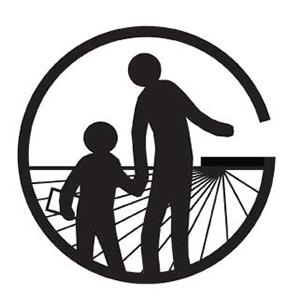 AGENDAComité Ciudadano de Supervisión de Bonos (Medida M)2 de noviembre de 2021Sala de la Junta del Distrito Escolar Unido de Goleta401 N. Fairview Avenue, Goleta | 5:30 pmORDEN DEL DÍABienvenida y llamada al orden					Diana RoybalPresentación del Comité y del Equipo de Distrito/Rompehielos	Conrad TedeschiPresentación /Debate:					Janet Mueller, DWKEl papel del Comité Ciudadano de Supervisión de BonosAcción: Elegir Presidente y Vicepresidente CBOC			Conrad Tedeschi	Acción: Adopción del calendario de reuniones			Presidente CBOCAcción: Fijar el mandato de los miembros			Janet Mueller, DWKInformación: Revisión de los Estatutos CBOC propuestos		Presidente CBOCInformes:Plan Maestro de Instalaciones					Conrad TedeschiActualización financiera de la Medida MComentarios del público (puntos no agendados)			Presidente CBOCComentarios de los miembros del Comité			CBOC Chair/Members	Aplazamiento								Presidente CBOCEn cumplimiento de la Ley de Estadounidenses con Discapacidades, si necesita asistencia especial, modificaciones o adaptaciones relacionadas con su discapacidad, incluidas ayudas o servicios auxiliares, para participar en las reuniones públicas del CBOC, comuníquese con la oficina del Superintendente Auxiliar, Servicios Fiscales al 805-681-1200 x:2205. La notificación 72 horas antes de la reunión permitirá al Distrito hacer los arreglos razonables para asegurar la acomodación y accesibilidad a esta reunión. A petición, el Distrito también pondrá a disposición esta agenda y todos los demás registros públicos asociados con esta reunión en formatos alternativos apropiados para personas con una discapacidad.Las agendas y las actas de los CBOC son, por ley, documentos públicos. Las agendas, actas y documentos relacionados del CBOC se pueden encontrar en la página de la Medida M del sitio web del Distrito.